منظر اکبر قصر مبارک استحضرت بهاءاللهاصلی فارسی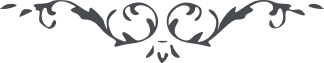 من آثار حضرت بهاءالله - مائده آسمانی، جلد 4باب دهم - منظر اکبر قصر مبارک استجمال قدم در لوحی میفرمایند قوله تعالی :
“ یا افنانی قد فاز ندائک باصغاء ربک و تشرف کتابک فی المنظر الاکبر هذا القصر الذی جعله الله مقر عرشه العظیم هذا مقام یری عن یمینه البحر و عن یساره الجبل و البر و عن امامه بساتین فیها مرکبات مشتعلات ککراة النار و ازهار کنجوم السماء کذلک یذکر القلم الاعلی لتکون من الفرحین” انتهی